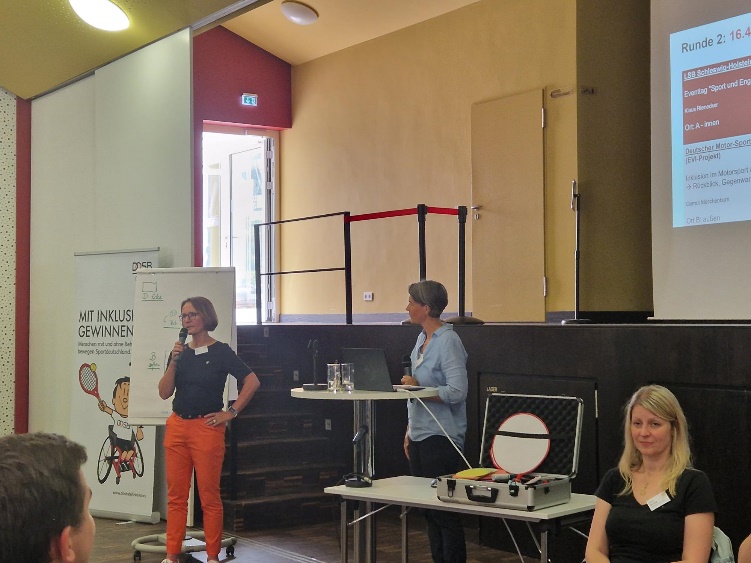 AG 1 Kommunikation/Service Beratung –Was sind die Wünsche der Mitgliedsorganisationen an den DOSB?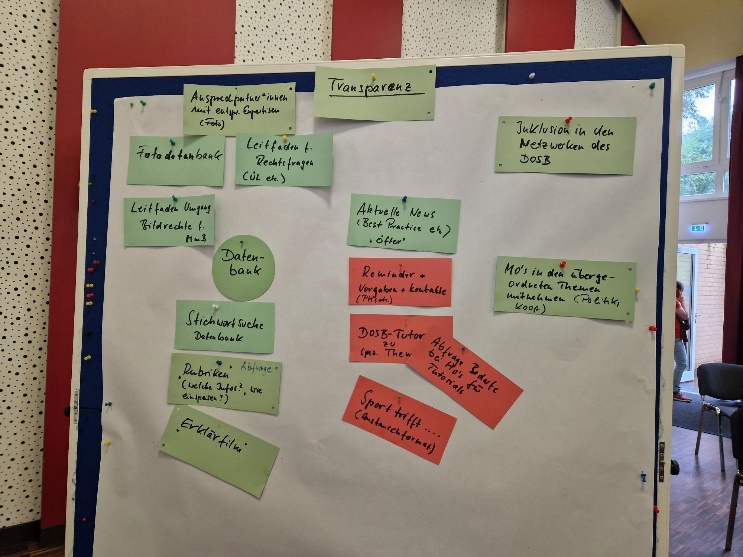 Auf der DOSB-Homepage eine Liste mit Ansprechpersonen und Zuständigkeiten mit PortraitfotosLeitfaden FotorechteLeitfaden Ermächtigung von Menschen mit kognitiver Beeinträchtigung für die Nutzung des LeitfadensLeitfaden Rechtsfragen für ÜL im Umgang mit Menschen mit Behinderungen in der PraxisÖfter aktuelle News oder Verweise auf gute Beispiele als alle 3 MonateWer ist für Platzierung von Meldungen aus den MO’s zuständig, welche Vorgaben müssen eingehalten werden (Fristen, Zeilen, Format, Foto..)DOSB-Erklärfilme bzw.- Tutorials zu bestimmten Themen (Abfrage der Bedarfe)Austauschformat „Sport trifft“ (Wissenschaft, Politik, Wirtschaft, Kirche….)Mehr Informationen darüber, was auf der politischen Bundesebene und den DOSB-Netzwerken passiert. Was sind interessante Entwicklungen?MO’S in den übergeordneten Themen „mitnehmen“Datenbank:StichwortsucheErforderliche Informationen kurz und knappNiederschwelliger ZugangAbfrage: welche Rubriken soll es zukünftig geben? Welche Infos? Wie einspeisen?Erklärfilm dazuTransparenz und Durchlässigkeit sind die großen Stichworte. Die MO’s wünschen sich mehr Informationen über aktuelle, v.a. politische Themen und Entwicklungen auf Bundesebene um strategisch besser arbeiten zu können. Mehr Austausch, mehr Einbeziehung – alle mitnehmen!Anke Günster